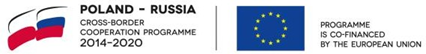 Kętrzyn, dnia 27.05.2021 r.Zamawiający:Gmina Miejska Kętrzyn,ul. Wojska Polskiego 11,11- 400 KętrzynInformacja o maksymalnej kwocie, jaką zamawiający zamierza przeznaczyć na realizację zamówienia Dotyczy:  Zakup i dostawa sprzętu komputerowego i biurowego wraz z montażem dla projektu „Ochrona i zrównoważone wykorzystywanie wodnych obiektów rekreacyjnych w miastach przygranicznych w Kętrzynie i Kaliningradzie”Działając na podstawie art. 222 ust. 4 ustawy z 11 września 2019 r. – Prawo zamówień publicznych (Dz.U. poz. 2019 ze zm.), zamawiający informuje, że na realizację zamówienia zamierza przeznaczyć kwotę 43.932,00 zł brutto.ZatwierdziłBurmistrz Miasta(-) Ryszard NiedziółkaProject “Protection and sustainable use of water recreational facilities in border cities in Ketrzyn and "  co- financed  within the Poland-Russia Cross-border Cooperation Programme 2014-2020